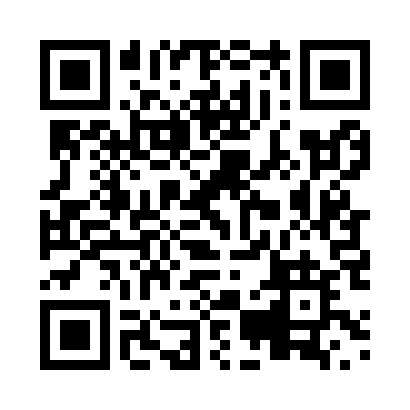 Prayer times for Trois-Lacs, Quebec, CanadaWed 1 May 2024 - Fri 31 May 2024High Latitude Method: Angle Based RulePrayer Calculation Method: Islamic Society of North AmericaAsar Calculation Method: HanafiPrayer times provided by https://www.salahtimes.comDateDayFajrSunriseDhuhrAsrMaghribIsha1Wed3:555:3112:405:417:519:272Thu3:535:2912:405:427:529:293Fri3:515:2812:405:437:539:304Sat3:495:2612:405:447:559:325Sun3:475:2512:405:447:569:346Mon3:455:2412:405:457:579:367Tue3:435:2212:405:467:589:388Wed3:415:2112:405:478:009:399Thu3:395:2012:405:478:019:4110Fri3:385:1812:405:488:029:4311Sat3:365:1712:405:498:039:4512Sun3:345:1612:405:498:049:4713Mon3:325:1512:405:508:069:4814Tue3:305:1312:405:518:079:5015Wed3:295:1212:405:528:089:5216Thu3:275:1112:405:528:099:5417Fri3:255:1012:405:538:109:5618Sat3:235:0912:405:548:119:5719Sun3:225:0812:405:548:129:5920Mon3:205:0712:405:558:1410:0121Tue3:195:0612:405:558:1510:0222Wed3:175:0512:405:568:1610:0423Thu3:165:0412:405:578:1710:0624Fri3:145:0312:405:578:1810:0725Sat3:135:0312:405:588:1910:0926Sun3:115:0212:415:598:2010:1127Mon3:105:0112:415:598:2110:1228Tue3:095:0012:416:008:2210:1429Wed3:085:0012:416:008:2310:1530Thu3:064:5912:416:018:2310:1731Fri3:054:5812:416:018:2410:18